РАСПИСАНИЕ ВНЕУРОЧНОЙ ДЕЯТЕЛЬНОСТИ 5-Х КЛАССОВНА 2020-2021 УЧЕБНЫЙ ГОДРАСПИСАНИЕ ВНЕУРОЧНОЙ ДЕЯТЕЛЬНОСТИ 6-Х КЛАССОВНА 2020-2021 УЧЕБНЫЙ ГОДРАСПИСАНИЕ ВНЕУРОЧНОЙ ДЕЯТЕЛЬНОСТИ 7-Х КЛАССОВНА 2020-2021 УЧЕБНЫЙ ГОДРАСПИСАНИЕ ВНЕУРОЧНОЙ ДЕЯТЕЛЬНОСТИ 8-Х КЛАССОВНА 2020-2021 УЧЕБНЫЙ ГОДРАСПИСАНИЕ ВНЕУРОЧНОЙ ДЕЯТЕЛЬНОСТИ 9-Х КЛАССОВНА 2020-2021 УЧЕБНЫЙ ГОД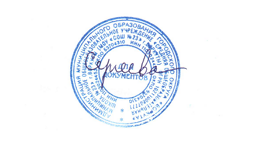 УТВЕРЖДАЮДиректор МОУ «СОШ № 23» г. Воркуты______________Г.А. Сергеева31 августа 2020 годаПонедельникВторникСредаЧетвергПятница5А класс«Тропинка к своему Я»15.00-15.40«ОДНКНР»14.00-14.405Б класс«ОДНКНР»14.00-14.40«Тропинка к своему Я»14.00-14.405В класс«Тропинка к своему Я»14.00-14.40«ОДНКНР»14.00-14.40ПонедельникВторникСредаЧетвергПятницаСуббота 6А класс«Интеллектуал»15.00-15.40«ОДНКНР»15.00-15.406Б класс«ОДНКНР»15.00-15.40«Интеллектуал»15.00-15.406В класс«ОДНКНР»15.00-15.40«Интеллектуал»15.00-15.406Г класс«ОДНКНР»15.00-15.40«Интеллектуал»15.00-15.40ПонедельникВторникСредаЧетвергПятницаСуббота 7А класс«ОДНКНР»15.00-15.40«ЛЕГО-конструирование и робототехника»15.30-16.107Б класс«ОДНКНР»15.00-15.40«ЛЕГО-конструирование и робототехника»15.30-16.107В класс«ЛЕГО-конструирование и робототехника»15.30-16.10«ОДНКНР»15.00-15.407Г класс«Мы познаем мир»15.00-15.40«ОДНКНР»15.00-15.407Д класс«Я – исследователь»15.00-15.40«ОДНКНР»15.00-15.40ПонедельникВторникСредаЧетвергПятницаСуббота8А класс«ОДНКНР»15.00-15.40«ЛЕГО-конструирование и робототехника»15.30-16.108Б класс«ЛЕГО-конструирование и робототехника»15.30-16.10«ОДНКНР»15.00-15.408В класс«ОДНКНР»15.00-15.40«ЛЕГО-конструирование и робототехника»15.30-16.108Г класс«Реальная геометрия»15.00-15.40«ОДНКНР»15.00-15.408Д класс«Английский клуб»16.00-16.40«ОДНКНР»15.00-15.40ПонедельникВторникСредаЧетвергПятницаСуббота9А класс«ЛЕГО-конструирование и робототехника»16.20-17.009Б класс«ЛЕГО-конструирование и робототехника»16.20-17.009В класс«ЛЕГО-конструирование и робототехника»16.20-17.009Г класс«Практикум по информатике»16.20-17.009Дкласс«Удивительный русский язык»16.20-17.00